ВЫПИСКА ИЗ ПРОТОКОЛА № 06 от 28.06.2018Совета руководителей образовательных организаций при начальнике отдела образования О.В.Максимишиной                                                                                                                                                                                                                                                                                                   ТЕМА: Подготовка образовательных организаций к новому учебному году.ПОВЕСТКА:Исполнение решения протокола Совета руководителей от 31.05.2018 Максимишина О.В.Подготовка образовательных организаций к новому учебному году. Гультяева Т.М.Итоги комплектования групп ДОО. Голубева О.В.Итоги аттестации, курсовой подготовки педагогических и руководящих кадров в 2017/2018 учебном году. Лысенко С.Н.Утверждение программы августовской конференции педагогических работников. Лысенко С.Н.Школы:Предварительные результаты ГИА 2018. Гокова В.Я.Предварительные итоги летней оздоровительной кампании 2018 года (июнь). Заболотская И.В.Об обеспеченности общеобразовательных организаций учебниками на 2018-2019 учебный год. Ещенко Е.Н.Организация и проведение торжественной церемонии чествования выпускников 2018 года. Ещенко Е.Н.Информационные письма министерства образования и науки Амурской области:- о конфликте интересов;- о летней школе для педагогов.Информация для выпускников. Гокова В.Я.Об организации питания в школах. Оглы С.В.РЕШЕНИЕ:Выполнить все необходимые мероприятия по подготовке к новому учебному году. Провести приемку ОО к новому учебному году в соответствии с графиком в срок до 15.08.2018. Срок: до 15.08.2018. Ответственные: руководители ОО.Выехать на территорию МДОАУ д/с № 15 во время дождя для решения проблем с водоотведением. Ответственный: Гультяева Т.М.Подготовить списки детей актуального спроса на устройство в ДОО. Срок: 29.06.2018. Ответственный: Голубева О.В. При планировании КПК на 2018-2019 учебный год:- руководствоваться п.5.2 ст.47 ФЗ от 29.12.2012 № 273-ФЗ «Об образовании в Российской Федерации» (право на дополнительное образование по профилю педагогической деятельности не реже чем один раз в три года);- учитывать рекомендации областной аттестационной комиссии;- педагогов, работающих в 4 классах, преподающих курс ОРКСЭ, (при необходимости) направлять на КПК «Актуальные проблемы преподавания учебного курса «Основы религиозных культур и светской этики»;- организовать обучение по направлению «Менеджмент» (Шевцовой Н.А., Клименко Л.Г., Дорониной Г.Н., Ефимовой Г.П., Набоковой Е.Н., Бариновой В.И., Шумилиной Н.М.). Срок: до 01.01.2020. Ответственные: руководители ОО.Утвердить программу августовской конференции. Организовать работу образовательной площадки для руководителей ОО.Предоставить в отдел образования администрации города Зеи ФИО, должность, место работы молодых педагогов (при наличии) до 25 августа 2018 года.Предоставить в отдел образования администрации города Зеи выступления (мастер-классы), заявленные в рамках августовской конференции, в электронном виде. Срок: до 28.08.2018.Информацию по предварительным итогам ГИА 2018 принять к сведению. Инициировать совещание с представителями приюта «Солнечный». Ответственный: Балясникова Е.С. Срок: сентябрь 2018.Организовать работу пришкольных оздоровительных площадок в июле, августе 2018 года. Ответственные: руководители ОО.Наградить благодарственными письмами ООА за качественную организацию и проведение смены в пришкольных лагерях с дневным пребыванием детей: Никитину О.И., концертмейстера МБО ДО ДДТ «Ровесник», Боднарюк М.И., учителя русского языка и литературы МОБУ ЦО.Обеспечивать общеобразовательные организации учебниками и учебными пособиями в соответствии с письмом Министерства образования и науки Российской Федерации от 16 мая 2018 года № 08-1211 "Об использовании учебников и учебных пособий в образовательной деятельности.    Срок: постоянно. Ответственные: руководители ОО.Информацию принять к сведению. Направить в отдел образования протоколы ознакомления педагогических работников с письмом министерства образования и науки Амурской области о конфликте интересов в срок до 10.09.2018 (Гоковой В.Я.).Обеспечить максимальное участие педагогов в работе летней школы для педагогов на сайте Единый урок. Отчет по установленной форме направить в ООА в срок до 24.08.2018 (Лысенко С.Н.).Выпускников, желающих поступить на целевые места в БГПУ, направлять в ООА для заключения договоров.Начать работу по переходу на безналичные расчеты при организации питания в школьных столовых. При составлении плана работы учесть организацию разъяснительной работы с родителями, провести обучающие семинары с заведующими столовых, классными руководителями. Председатель Совета                                                О.В.Максимишина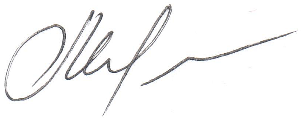 